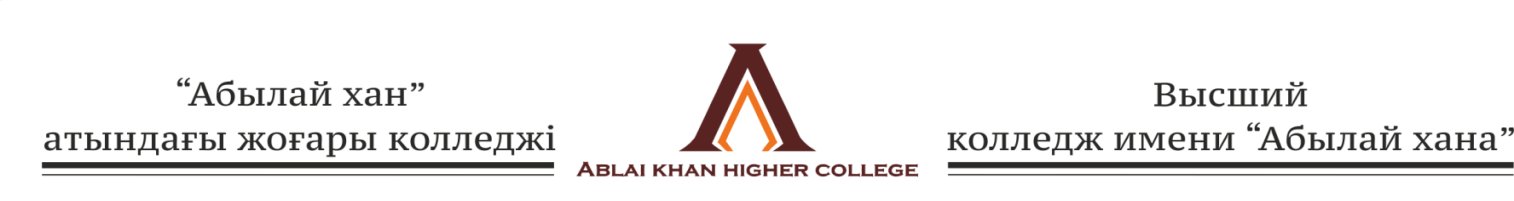 Колледж білім алушыларының ішкі-тәртіп  пен міндеттерін  сақтау туралыЕРЕЖЕ1. Колледждің білім алушылары мемлекеттік жалпыға міндетті білім беру стандарттарының талаптарына сәйкес білімді, шеберлікті, практикалық дағдылар мен біліктілікті меңгеруге, ішкі тәртіп ережелерін сақтауға міндетті;2. Білім беру ұйымының жарғысында және білім беру қызметтерін көрсету туралы шартта көзделген басқа да талаптарды орындауға;3. Колледж пән кабинеттерінің құрал - жабдықтары мен ақпараттық ресурстарына ұқыптылықпен қарауға;4. Оқу орнының оқытушыларына, қызметкерлеріне және техникалық қызметкерлерге, білім алушылар өз-өздеріне сыймен және әдеппен қарым-қатынас жасауға;5. Білім алушылар колледж ауласын тазартуға ат салысу, сенбіліктерге қатысып, колледжішілік қоғамдық жұмыстарға, мәдени шараларға белсене араласуға;6. ҚР ӘҚБ туралы 434-бап. 1. Ұсақ бұзақылық, яғни қоғамдық орындарда былапыт сөйлеу, жеке тұлғаларға қорлап тиiсу, тұрғын үй-жайларды қорлау және айналасындағыларға сыйламаушылықты бiлдiретiн, қоғамдық тәртiптi және жеке тұлғалардың тыныштығын бұзатын басқа да әрекеттер жасамау;7. Колледж ғимараты мен ауласында, спорт кешенінде түкіруге, жан жағын ластап, қоқыс тастауға, шылым шектепуге;8.Білім алушылардың талғаммен, стильді киім үлгісімен киінуге және шаш қою талабын орындауға;9. Оқу орнына спирттік ішімдік ішіп келуге және психотроптық заттар әкелуге, оны пайдалануға тиым салынады;10. Оқу орнына алып кіруге тиым салынған заттар: қару, сұғу/кесу немесе өткір заттар, химиялық және улы заттар т.б. алып кіруге қатаң тиым салынады;11. Колледждің барлық қызметкерлері мен білім алушылары оқу процесі барысы аудиторияларда (сабақ үстінде) өзінің жеке мәселесі бойынша ұялы телефондарды (смартфондар, планшеттер, смарт сағаттар және соған ұқсас басқа да құрылғылар) пайдалануға болмайды. Маңызды немесе басқада мәселелер бойынша оқытушыдан рұқсат сұрап ұялы телефонмен коридорда қолдана алады;12. Егер осы аталған міндеттер тиісінше  орындалмай, яғни колледж   дүние - мүлкін   бүлдіріп    материалдық  шығын  әкелген   жағдайда   өз  қаржысы есебінен өтеуге, егер ішкі  тәртіп   ережелерін  бұзған жағдайда ішкі әдеп кеңесінде қаралып директор бұйрығымен білім алушылар қатарынан шығаралуы қарастырылады;13. Студенттер оқу ғимараты ішінде карантин режимін сақтай отырып медициналық бетперде киюі міндетті;14. Оқу ғимаратында жарылғыш затқа ұқсас күдікті зат байқасаңыз, оны орнынан қозғамаңыз және оны өз бетіңізше залалсыздандыруға тырыспаңыз, бұл күдік туындыратын зат туралы колледж басшылығына хабардар етіңіз, адамдарды күдікті заттан аластатытып, жарылғышқа ұқсас заттың айналасын оқшаулауға тырысыңыз және сол аймақта ұялы телефон пайдаланбаңыз!. ПОЛОЖЕНИЕо соблюдении внутреннего распорядка и обязанностей обучающихся колледжа1. Обучающиеся колледжа обязаны владеть знаниями, умениями, практическими навыками и квалификацией в соответствии с требованиями государственных общеобязательных стандартов образования, соблюдать правила внутреннего распорядка;2. Обязаны выполнять условия предусмотренных уставом учебного заведения и Договором об оказании образовательных услуг;3. Бережно относиться к оборудованию и информационным ресурсам предметных кабинетов колледжа;4. Уважительно и тактично относиться к преподавателям, работникам и техническим работникам учебного заведения, а также к самим обучающимся;5. Обучающиеся принимают участие в уборке территории колледжа, принимают участие в субботниках, принимают активное участие во внутриколледжных общественных работах, культурных мероприятиях;6. Предусматривается наказание по КоАП РК статья 434 мелкое хулиганство, то есть нецензурная брань в общественных местах, оскорбительное приставание к физическим лицам, осквернение жилых помещений и другие подобные действия, выражающие неуважение к окружающим, нарушающие общественный порядок и спокойствие физических лиц;
7. Строго запрещено в здании и во дворе колледжа, в спортивном комплексе плевать, пачкать, мусорить, курить;8. Выполнять требования обучающимися по эстетике внешнего вида: аккуратно, чисто, следить за внешним видом одежды и причёской;9. Запрещается посещать учебное заведение в нетрезвом виде, распивать спиртные напитки, ввозить психотропные вещества и употреблять их;10. Категорически запрещается проносить в учебное заведение запрещённые предметы: оружие, предметы посягательства/порезы или острые предметы, химические и ядовитые вещества и т.д.;11. Все работники и обучающиеся колледжа не могут пользоваться мобильными телефонами (смартфонами, планшетами, смарт часами и другими аналогичными устройствами) в ходе учебного процесса в аудиториях (на занятиях) по своим личным вопросам. Обучающимся можно пользоваться мобильными телефонами, с разрешения преподавателя, в коридоре по вопросам, имеющих важное значение;12. Возмещение за счет собственных средств в случае ненадлежащего исполнения указанных обязанностей, то есть причинения материального ущерба при порче имущества колледжа, в случае нарушения правил внутреннего распорядка, рассматривается Советом внутренней этики и приказом директора предусматривается исключение из числа обучающихся;13. Студенты обязаны носить медицинские маски внутри учебного здания с соблюдением карантинного режима;14. Если вы заметили в учебном здании подозрительный предмет, похожий на взрывчатое вещество, не трогайте его и не пытайтесь самостоятельно обезвредить его, сообщите об этом подозрительном веществе руководству колледжа, постарайтесь отгородить людей от подозрительного предмета, изолировать окрестности от взрывоопасного предмета и не используйте в этой зоне мобильный телефон!